«Квест по охране труда-2021»В преддверии Всемирного дня охраны труда (28 апреля) в  8 классе      21 апреля 2021 года прошёл квест  по охране труда.  Класс разделился на две команды - «Красный крест» и «Охрана 228». Каждая команда получила свой маршрутный лист. За правильностью ответов и подведение итогов отвечала   Вероника Гусева.          Станция  «Собери аптечку первой помощи»На станции необходимо было собрать аптечку первой помощи с объяснениями значимости каждого её элемента. 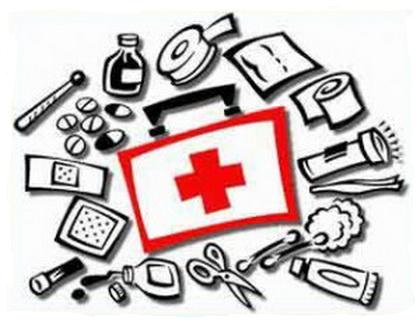 Задание: быстро и грамотно справиться с этим заданием.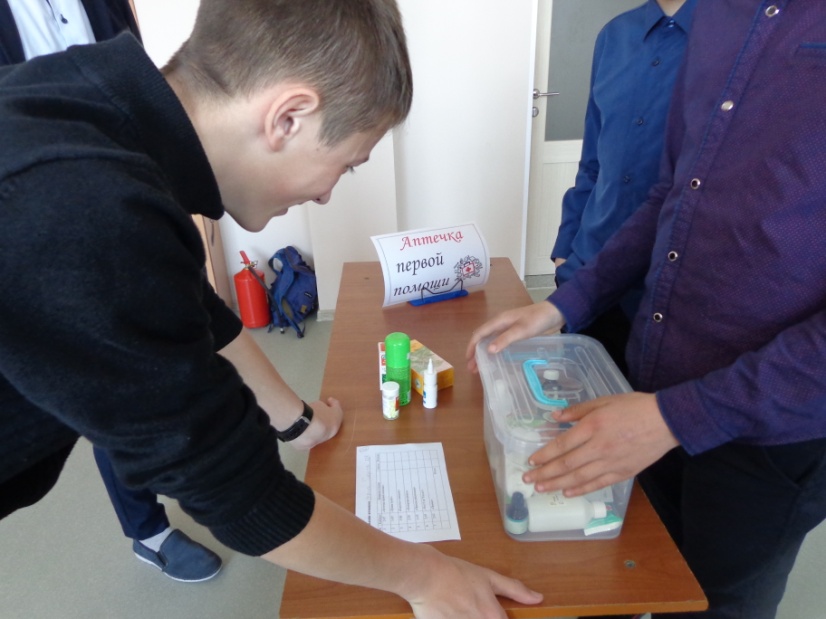 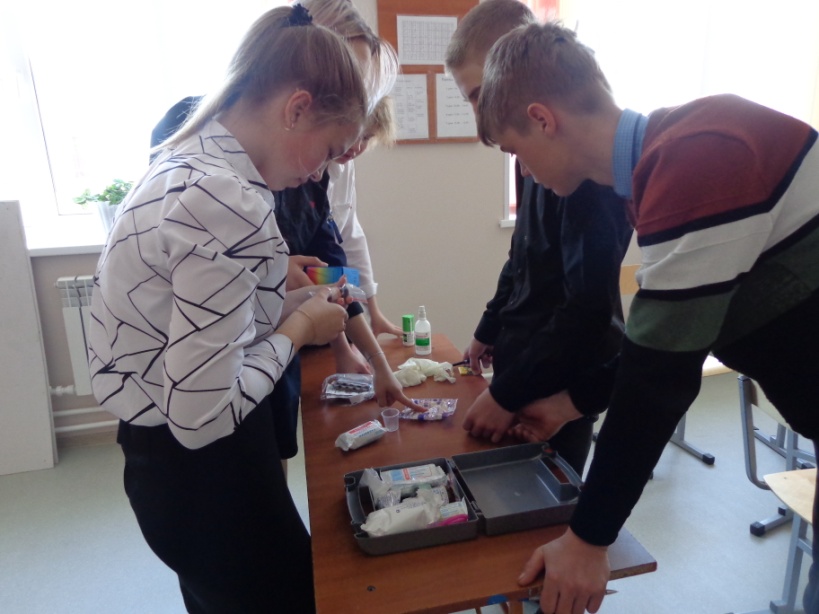                         Команда «Охрана 228»Команда «Красный крест»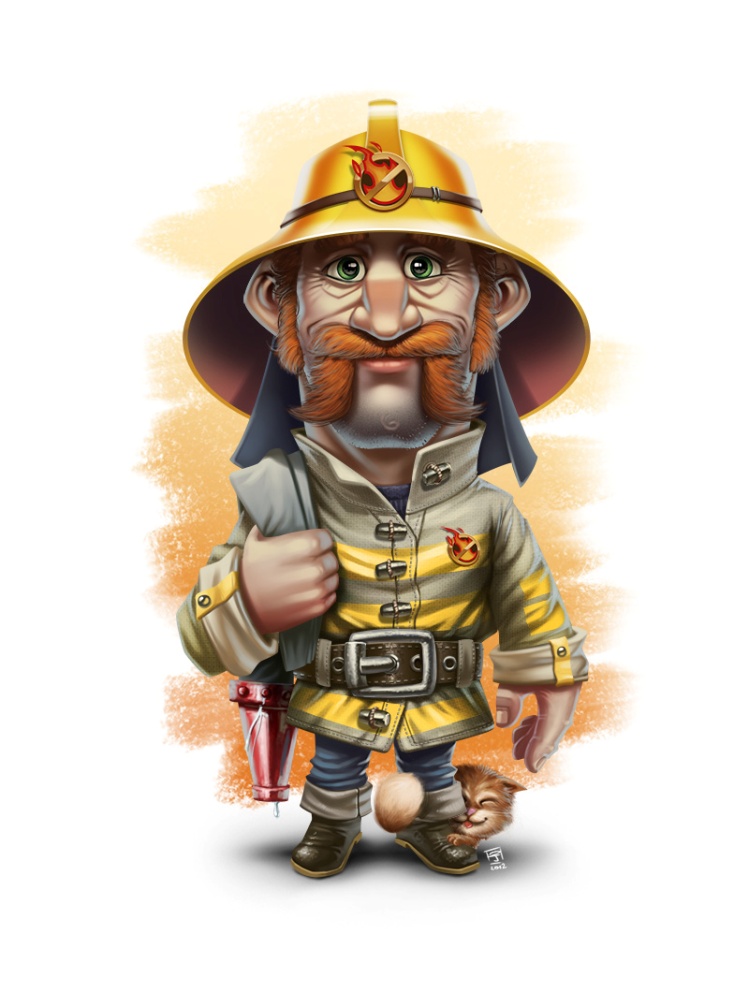  Станция  «Пожарная тревога!»В ходе работы на станции  участники команд  продемонстрировали знания алгоритма действий во время пожара в учреждении.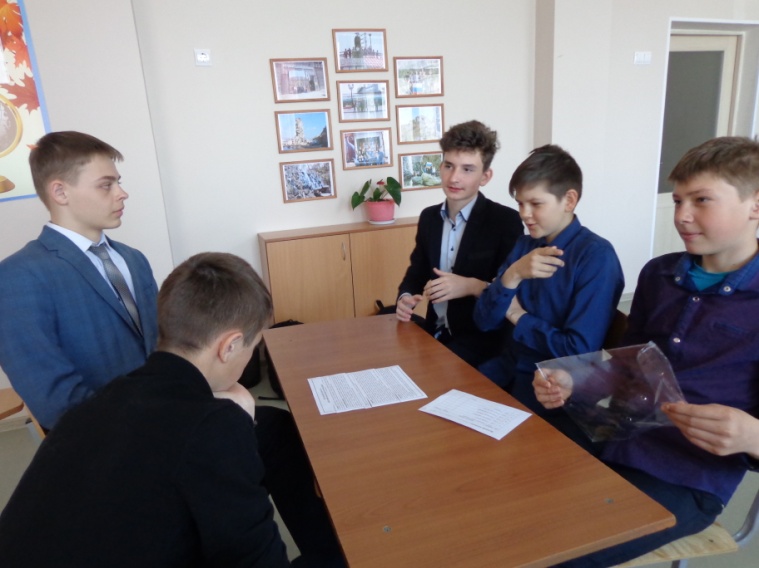 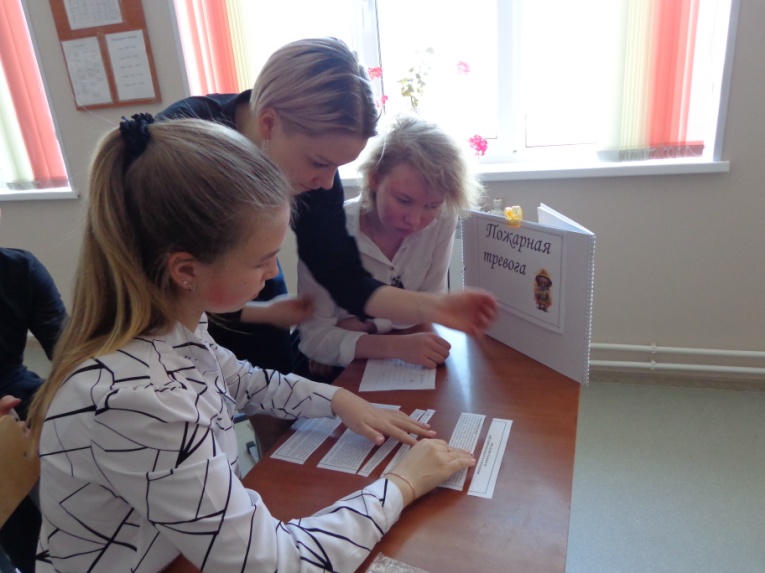 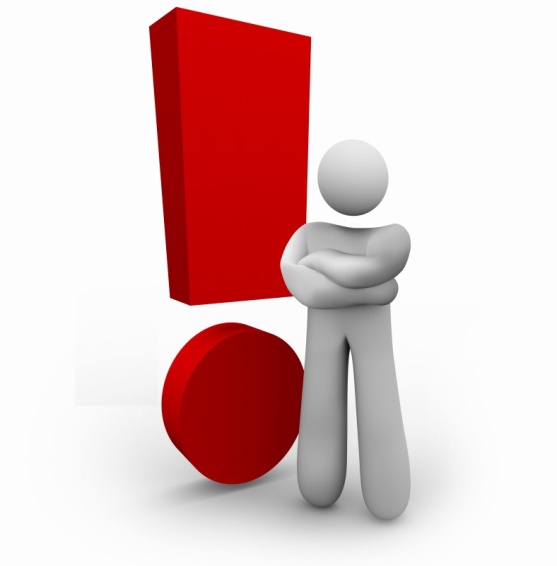 Станция  «Коротко о важном»Работа на станции была организована по принципу известной телеигры «Своя игра» на НТВ. Командам необходимо было ответить на вопросы разного уровня сложности из следующих тем: пожарная безопасность, первая помощь, санитарные нормы, охрана труда.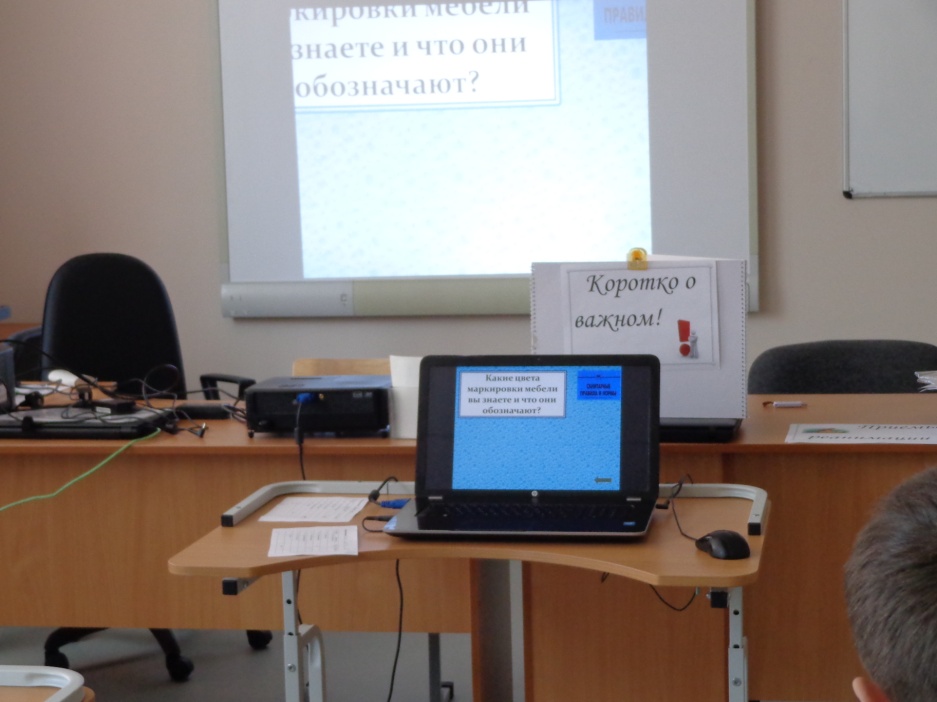 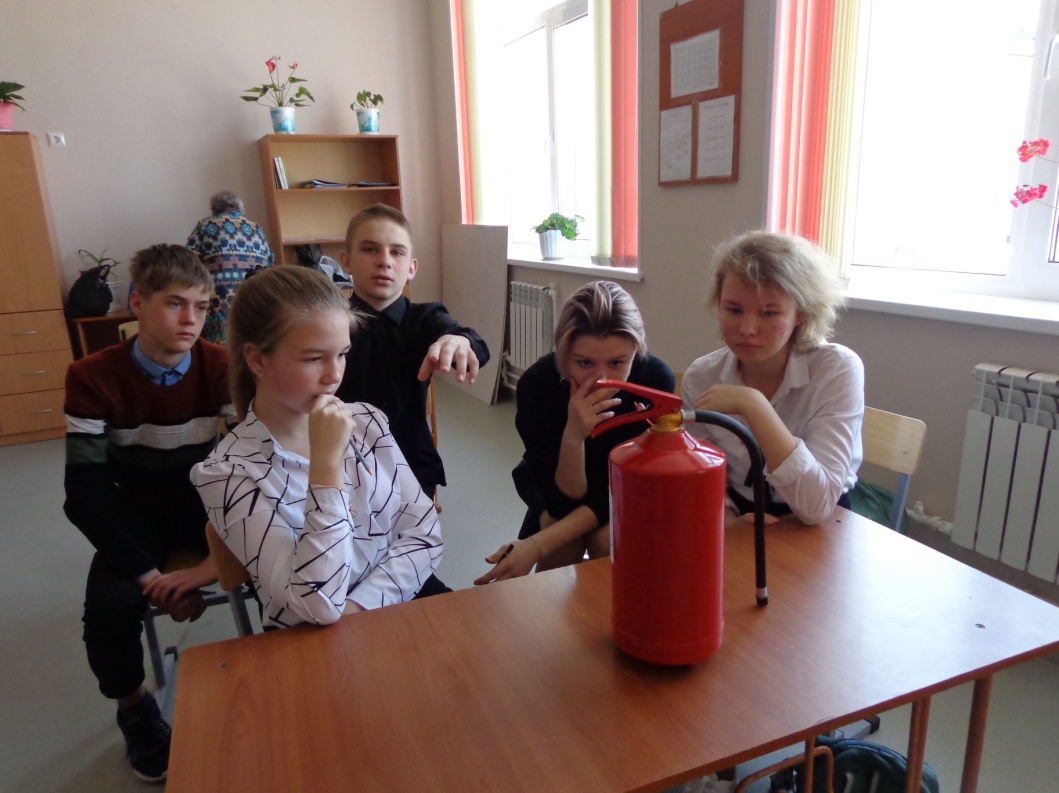 Команда «Красный крест» набрала 170 баллов  на этой станции.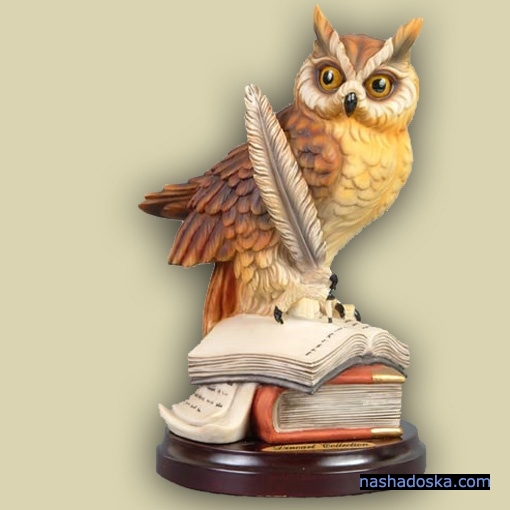 Станция  «Что? Где? Когда?»На данной станции командам за 5 минут  необходимо было правильно ответить на вопросы.По итогам  квеста победу одержала команда «Красный крест»:                                  Бахтинова Евгения,                                  Боярко Кирилл,                                  Макаровская Вероника,                                  Скара Егор,                                  Третьякова Ирина.